Atto di affidamento della parrocchia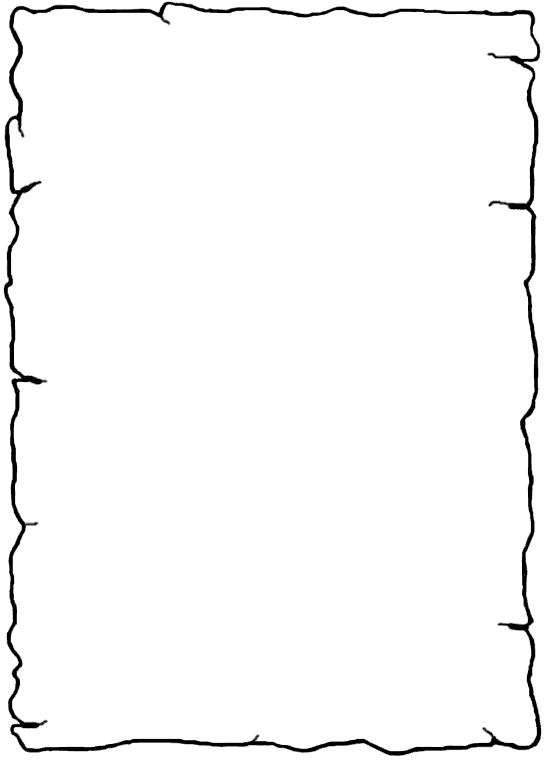 Noi ti affidiamo ciascuno di noi,la nostra parrocchia e il mondo intero,che ha bisogno di ritrovare motivi di speranza e di fiducia. Aiutaci   a guardare con serenità e fiducia al nostro prossimo,per  scoprire in chi ci sta accanto un figlio di Dio ,che come noi,e con noi,vuole arrivare alla grande gioia che si gusta accanto al Padre.Noi ti affidiamo  il cammino della nostra parrocchia e della diocesi,in particolare ragazzi,adolescenti e giovani. Rendi ogni famiglia  simile alla tua,dove si vive la preghiera e la generosità,la pazienza e  il perdono,la condivisione e la speranza fondata nella                                                         tenerezza di Dio.Noi abbiamo un tesoro grande che desideriamo scoprire e valorizzare:la Parola del Figlio tuo. Una Parola resa ancora viva dallo Spirito. Intercedi anche per noi,invoca su di noi lo Spirito. Intercedi anche per noi,invoca su di noi lo Spirito,perché come ha reso fecondo il tuo grembo,così renda  fecondo  il nostro cuore e vivace la nostra fede. Insegnaci ad ascoltare la parola per incontrare in essa la presenza del Figlio di Dio.Noi veniamo a dire grazie a Dio per i doni che nella storia della nostra città riconosciamo merito della tua intercessione. Se abbiamo sperimentato la gioia della salvezza e della protezione, fa che condividiamo con gli altri la gioia di un gesto di servizio,di ascolto,di perdono. Insegnaci a servire,come cristo,che si è presentato come maestro e signore proprio mentre lavava i piedi ai suoi discepoli.  Noi ci stiamo preparando alla celebrazione dell’anno della fede per scoprire che tutti siamo testimoni di Gesù risorto,speranza del mondo. Rendici conviti della fede che abbiamo ricevuto come tesoro prezioso. Rendici annunciatori coraggiosi del vangelo perché anche le nuove generazioni scoprano la bellezza di essere amate da Dio e di poter vivere come figli suoi.Noi ti affidiamo i piccoli e i grandi , gli ammalati nel corpo e nello spirito; chi si affaccia alla vita e quanti sono incamminati verso il tramonto dell’esistenza terrena,e l’alba della vita senza fine. Donaci la fede nella vita che non ha fine,la fede nel tuo Figlio,il vincitore del peccato e della morte,il crocifisso risorto ,che vive immortale.Noi ti ringraziamo per la protezione che sempre garantisci alla nostra comunità. Aiutaci a camminare anche nella fede,a percorrere con entusiasmo il cammino della speranza che conduce al Figlio tuo e ci apre alla gioia  piena nella casa del Padre. 